INDCE DE CONCEPTOS BASICOS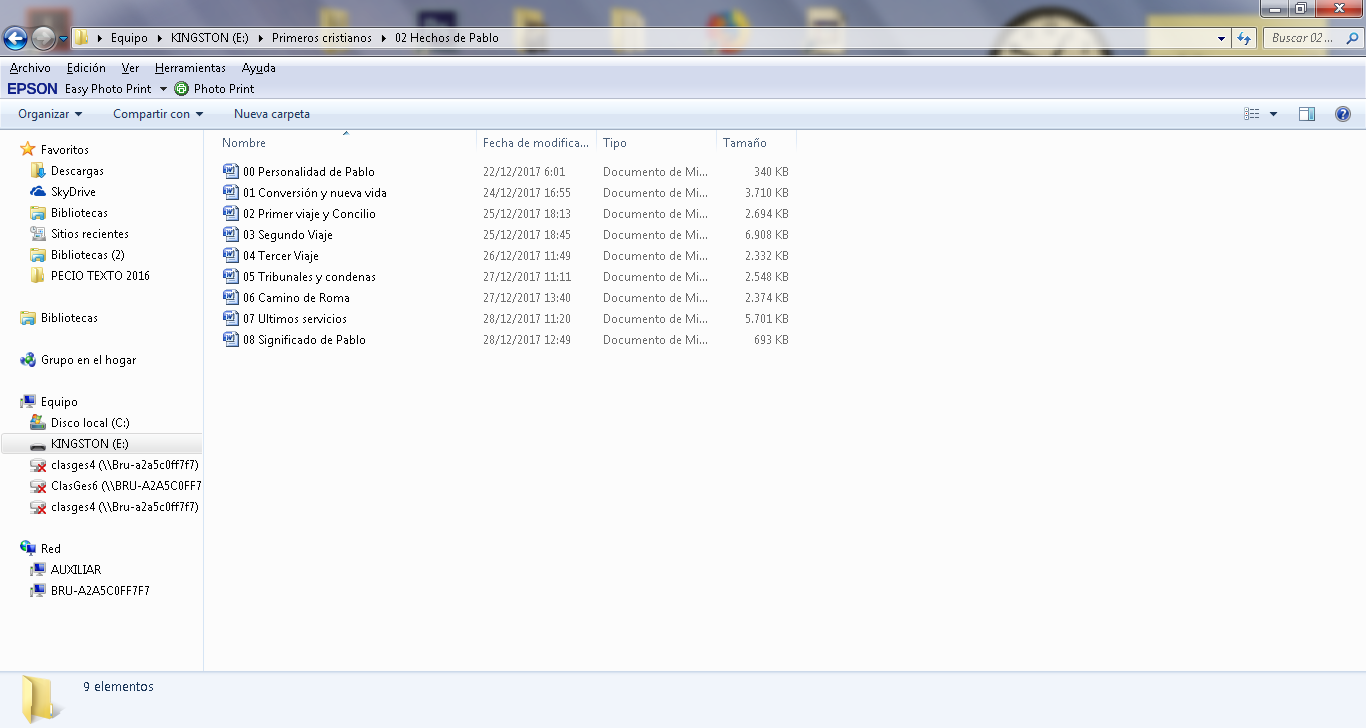 01 Capílulo 1º Personalidad de Pablo         Estilo y mensaje         Estilo vital           1 Su mensaje cristológico           2  Cristo como vida                  Sentido eclesiológico                   Ideas claves           3 La vida cristiana           4 Sus cartas02 Capítulo 2º      Primer viaje Itinerario Itinerario      En Iconio y  Listra. Pablo apedreado      Da cuenta en Antioquía      Encuentro concilio de Jerusalén      Regreso a Antioquía03 Capítulo 3º  Segundo viaje      Segundo viaje. Comienzo      Derbe y Listra      En Macedonia y Filipos      Tesalónica y Berea      Atenas como fracaso      Corinto como gran triunfo04 Capítulo 4º  Tercer viaje        Galacia y Frigia        Los exorcistas judíos        El alboroto de Efeso        Macedonia y Efeso        De Troas a Mileto        Camino a Jerusalén05 Capítulo 5º Preso en Jerusalén        Visita a Santiago        Detenido en el Templo        Defensa Propia  Ante el Sanedrín        Ante el gobernador  Félix        Apela al César06  Capílulo 6º  Camino de Roma         Salida con cadenas         La tempestad en el mar         Naufragio en Malta         Llegada a Roma07 Capítulo 7  Últimos servicios         Después de la libertad. Viajes         Posible viaje a Iberia         Un tiempo en Oriente08 Capítulo 8º  Valor de S. Pablo         Importancia Histórica. Mensajes         Importancia presente.  Homilías09 Indice.  